Дифференциация С-Ш (для учащихся 6-7 лет) Подготовила: Сат А.А. – учитель-логопед Дус-Дагской СОШ № слайда 2 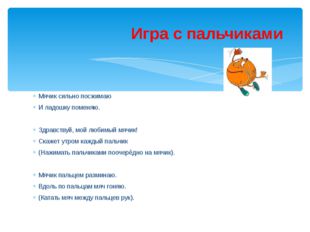 Описание слайда:Мячик сильно посжимаю И ладошку поменяю. Здравствуй, мой любимый мячик! Скажет утром каждый пальчик (Нажимать пальчиками поочерёдно на мячик). Мячик пальцем разминаю. Вдоль по пальцам мяч гоняю. (Катать мяч между пальцев рук). Игра с пальчиками № слайда 3 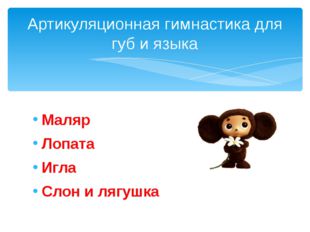 Описание слайда:Маляр Лопата Игла Слон и лягушка Артикуляционная гимнастика для губ и языка № слайда 4 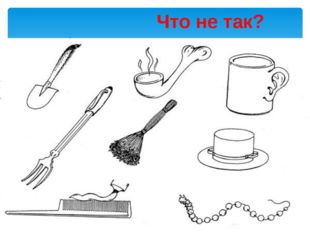 Описание слайда:Что не так? № слайда 5 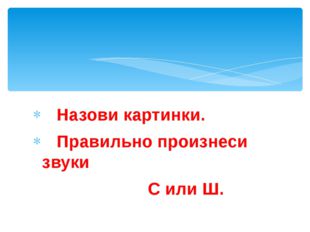 Описание слайда:Назови картинки. Правильно произнеси звуки С или Ш. № слайда 6 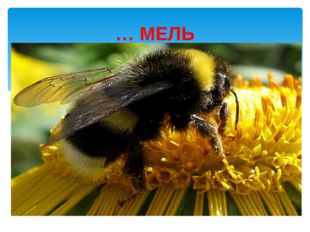 Описание слайда:… МЕЛЬ № слайда 7 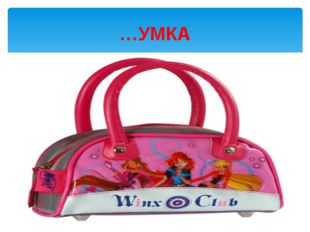 Описание слайда:…УМКА № слайда 8 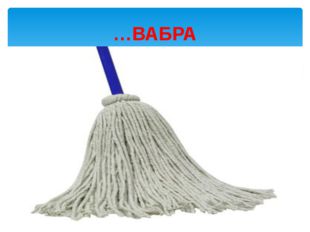 Описание слайда:…ВАБРА № слайда 9 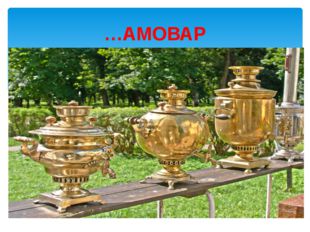 Описание слайда:…АМОВАР № слайда 10 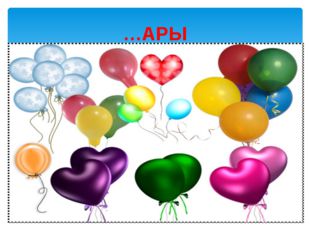 Описание слайда:…АРЫ № слайда 11 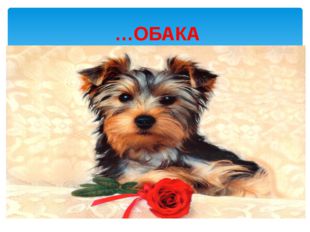 Описание слайда:…ОБАКА № слайда 12 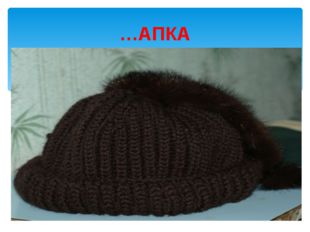 Описание слайда:…АПКА № слайда 13 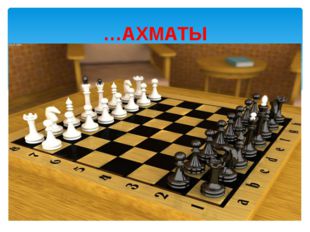 Описание слайда:…АХМАТЫ № слайда 14 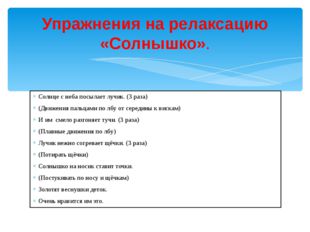 Описание слайда:Солнце с неба посылает лучик. (3 раза) (Движения пальцами по лбу от середины к вискам) И им смело разгоняет тучи. (3 раза) (Плавные движения по лбу) Лучик нежно согревает щёчки. (3 раза) (Потирать щёчки) Солнышко на носик ставит точки. (Постукивать по носу и щёчкам) Золотят веснушки деток. Очень нравится им это. Упражнения на релаксацию «Солнышко». № слайда 15 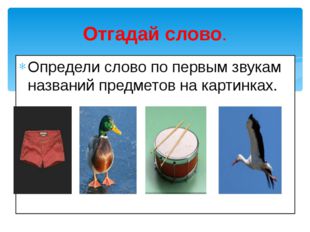 Описание слайда:Определи слово по первым звукам названий предметов на картинках. Отгадай слово. № слайда 16 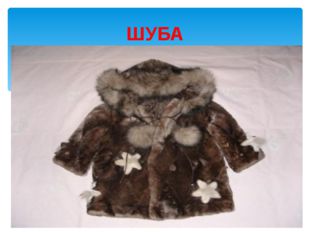 Описание слайда:ШУБА № слайда 17 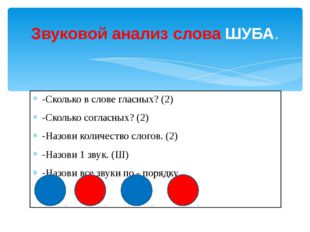 Описание слайда:-Сколько в слове гласных? (2) -Сколько согласных? (2) -Назови количество слогов. (2) -Назови 1 звук. (Ш) -Назови все звуки по - порядку. Звуковой анализ слова ШУБА. № слайда 18 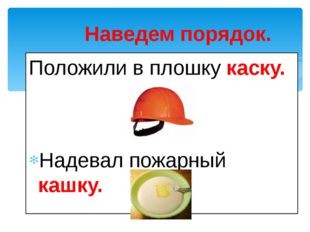 Описание слайда:Положили в плошку каску. Надевал пожарный кашку. Наведем порядок. № слайда 19 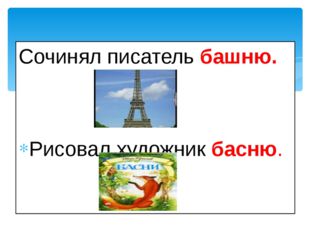 Описание слайда:Сочинял писатель башню. Рисовал художник басню. № слайда 20 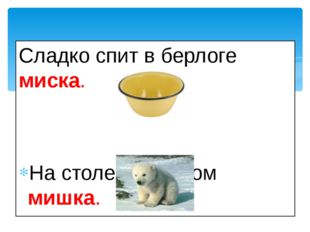 Описание слайда:Сладко спит в берлоге миска. На столе с салатом мишка. № слайда 21 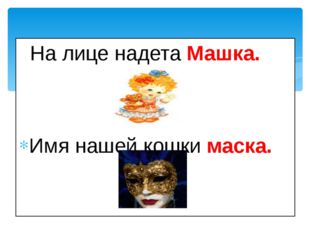 Описание слайда:На лице надета Машка. Имя нашей кошки маска. № слайда 22 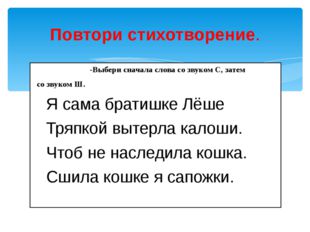 Описание слайда:-Выбери сначала слова со звуком С, затем со звуком Ш. Я сама братишке Лёше Тряпкой вытерла калоши. Чтоб не наследила кошка. Сшила кошке я сапожки. Повтори стихотворение. № слайда 23 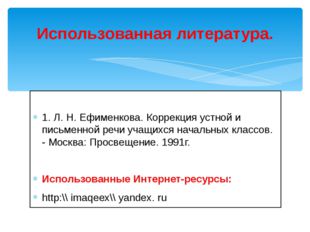 Описание слайда:1. Л. Н. Ефименкова. Коррекция устной и письменной речи учащихся начальных классов. - Москва: Просвещение. 1991г. Использованные Интернет-ресурсы: http:\\ imaqeex\\ yandex. ru Использованная литература.